Ruta de la Caña de Azúcar Bonsucro: creación de una ruta colectiva para la mitigación de GEI por medio de metas basadas en ciencia en el sector de la caña de azúcarINSTRUCCIONES PARA LA CONSULTA PÚBLICAIntroducciónSiguiendo la misma estructura que los Criterios para bosques, tierras y agricultura (FLAG, por sus siglas en inglés) existentes en la Iniciativa de Metas basadas en Ciencia (SBTi, por sus siglas en inglés), apuntamos a producir una guía sobre el establecimiento de metas de mitigación basadas en ciencia para las empresas que operan dentro de la cadena de valor de la caña de azúcar y una herramienta para ayudarlas a hacerlo. La herramienta y su guía estarán disponibles en nuestro sitio web como una hoja de cálculo Excel para que cualquier empresa la descargue además de la Calculadora Bonsucro para que la utilicen los operadores certificados. La ruta cubrirá todas las fuentes de emisiones de gases de efecto invernadero de la producción de caña de azúcar (solo fase agrícola), así como remoción de carbono en las plantaciones de caña de azúcar.Para más información, visite la página web del proyecto.La Consulta PúblicaHemos realizado pilotos donde probamos varios aspectos de la herramienta y la interpretación de su guía con una variedad de empresas que operan dentro de la cadena de valor de la caña de azúcar y, de ese proceso, hemos extraído aprendizajes y oportunidades para mejorar aún más la herramienta y la guía.Ahora nos gustaría abrir un proceso de consulta pública con el objetivo de recopilar comentarios de una audiencia más amplia en relación con nuestra guía y herramienta de establecimiento de objetivos climáticos.El canal oficial para recibir retroalimentación para la consulta pública es a través de esta encuesta en línea.Esperamos que complete la encuesta hasta el 5 de agosto de 2023.Nos gustaría solicitar su opinión sobre cinco temas principales:1-Datos de identificación2-Aspectos generales3-Requisitos de datos y recopilación de datos4-Usabilidad general de la guía y la herramienta5-Planes climáticos y próximos pasosPara completar la encuesta de retroalimentación, compartimos con usted la Ruta de Mitigación de la Caña de Azúcar, que se compone de 2 documentos.Ruta de Mitigación de la Caña de Azúcar Herramienta de establecimiento de metas (Excel)La guía de establecimiento de metas (Word)Esperamos que lea la guía y complete la herramienta conforme la primera y nos dé su retroalimentación completando la encuesta en línea.Ruta de Mitigación de la Caña de Azúcar – Guía de Establecimiento de MetasAdjunto encontrará la Guía de Establecimiento de Metas que pretende proporcionar una descripción del modelo integrado en la herramienta y cómo se lo ha calculado.Ruta de Mitigación de la Caña de Azúcar – Herramienta de Establecimiento de MetasAdjunto encontrará una herramienta de establecimiento de metas en Excel para calcular la ruta de mitigación específica FLAG para la caña de azúcar en función de la cartera de emisiones de gases de efecto invernadero (GEI) del año elegido como referencia. La herramienta ofrece la capacidad de determinar metas de emisiones FLAG a corto plazo (2030) y largo plazo (2050) para su cadena de suministro o sus operaciones propias. La herramienta incorpora datos de emisiones recopilados directamente por sus actividades que contribuyen para emisiones de GEI o valores de inventario de emisiones predeterminados en ausencia de datos primarios. Requisitos y recopilación de datosLas instrucciones detalladas para ingresar datos se describen en la Guía de establecimiento de metas adjunta.Si eres una empresa del lado de la oferta (agricultores y moliendas), las emisiones de su finca se pueden obtener utilizando los resultados de la última versión de la Calculadora Bonsucro (versión 5.1.4) relacionada al Estándar de producción Bonsucro versión 5.1, como sigue. También se pueden usar versiones anteriores de la Calculadora, si es el caso.Total de emisiones de su finca (Manejo del suelo y Cambio uso del suelo, LUC, por sus siglas en inglés) por tonelada de caña están dadas por su producción final del indicador 3.2.2 (El operador debe cerciorarse de que las emisiones de GEI por tonelada de caña están por debajo del umbral de 40kg CO2 eq/t caña) en el P3 Pestaña Agric, fila 219 de la calculadora Bonsucro, como se muestra en la pantalla de impresión a continuación.La calculadora de Bonsucro también le brinda las Emisiones relacionadas con el Manejo del suelo por tonelada de caña (fila 211) así como sus emisiones LUC por tonelada de caña (fila 217). Realice las conversiones necesarias para usar estos números para la herramienta de establecimiento de metas de la ruta, v.g., multiplíquelo por su producción total de caña de azúcar para obtener las emisiones brutas totales de la finca, si es el caso.Para los operadores certificados por Bonsucro, tenga en cuenta que los números de su calculadora Bonsucro auditada solo se refieren a su unidad de certificación Bonsucro. En caso de que desee conocer las emisiones totales de su finca (escenario ideal para el uso de la vía), puede completar la Calculadora Bonsucro con datos sobre el 100% de su área de suministro de caña y utilizar los resultados del indicador 3.2.2 de la misma manera. como se explicó anteriormente.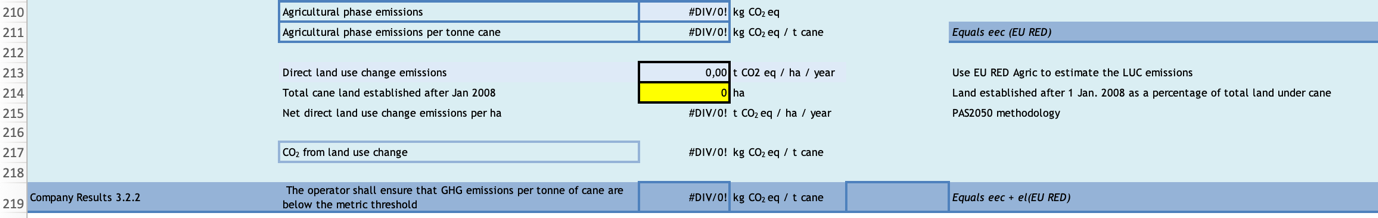 Si eres una empresa del lado de la demanda (negociantes y compradores), puede usar sus emisiones de alcance 3 relacionadas con la adquisición de su derivado de caña de azúcar siguiendo las instrucciones del borrador de la Guía de Metas (paso 3).Para las empresas que no cuentan con un inventario de carbono ni datos primarios, los valores de emisiones de GEI predeterminados se proporcionan en la Herramienta de establecimiento de metas para su uso en geografías seleccionadas.Siguientes PasosLea la Guía de establecimiento de metas, complete la Herramienta de establecimiento de metas conforme la Guía y las instrucciones complementarias de este documento, y comparta sus comentarios con nosotros a través de esta encuesta en línea hasta el 5 de agosto de 2023. La transcripción de las preguntas de la encuesta se reproduce a continuación en el Anexo 1 para facilitar su trabajo. No aceptaremos respuestas enviadas en formatos que no sean la encuesta en línea. Tenga en cuenta que la encuesta en línea también tiene una función «Guardar y continuar más tarde» y está disponible en inglés, español y portugués.En agosto y septiembre, Bonsucro y Quantis trabajarán en la aplicación de las sugerencias que hayan surgido de los pilotos y la consulta pública y mejorarán la herramienta y la guía. Está previsto que la guía y la herramienta de la ruta final se lancen oficialmente a finales de octubre.Livia Ignacio (livia@bonsucro.com) seguirá siendo su punto focal principal en caso de que tenga preguntas durante el ejercicio piloto.ANEXO 1 - TRANSCRIPCIÓN DE LA ENCUESTA EN LÍNEA DE LA CONSULTA PÚBLICARuta de la caña de azúcar de Bonsucro - Encuesta de la Consulta Pública 
Creación de una ruta colectiva para la mitigación de GEI por medio de metas basadas en ciencia en el sector de la caña de azúcarEstimadas empresas,Muchas gracias por su interés en involucrarse con el borrador de la ruta de la caña de azúcar de Bonsucro: herramienta y guía.Aquí está la encuesta para llenar y darnos su feedback sobre la herramienta y la guía.Esta encuesta se divide en 5 partes principales:1-Datos de identificación2-Aspectos generales3-Requisitos de datos y recopilación de datos4-Usabilidad general de la guía y la herramienta5-Planes climáticos y próximos pasosEsperamos que nos envíe su feedback hasta el 5 de agosto de 2023.En la esquina superior derecha, puede seleccionar el idioma que más le convenga (inglés, español, portugués), y desde la página siguiente también habrá una función «Guardar y continuar más tarde» en caso de que desee guardar su trabajo y volver a la encuesta más tarde.Siéntase libre para dar respuestas a las preguntas abiertas en inglés, español o portugués.Si tiene alguna duda, comuníquese con livia@bonsucro.com En caso de que desee saber más sobre el desarrollo de la ruta de la caña de azúcar de Bonsucro, visite nuestro página web del proyecto y manténgase en sintonía con nuestras últimas actualizaciones.Todas las respuestas se mantendrán confidenciales, pero se hará referencia de forma anónima para nuestros informes de proyecto. Por favor haga clic aquí para leer nuestra política de privacidad.¡Muchas gracias por su apoyo!Datos de identificación1-Nombre: __________2-Dirección de correo electrónico: ___________3-Empresa: ___________4-Tu empresa es un:( ) Actor del lado de la oferta (agricultores, ingenios)( ) Actor del lado de la demanda (intermediarios, negociantes, compradores)5-¿Nos autoriza a utilizar sus respuestas individuales para fines de comunicación?( ) Sí( ) NoAspectos generales6-¿Qué geografías probaste? ( ) Mundo( ) Canadá( ) EE.UU.( ) México( ) Centroamérica( ) Brasil( ) Resto de Sudamérica( ) Europa Oriental( ) Europa Central( ) Región de Ucrania( ) Turquía( ) Norte de África( ) África Occidental( ) África Oriental( ) Sudáfrica( ) Resto de África Austral( ) Región de Rusia( ) Asia Central( ) Oriente Medio( ) Sudeste Asiático( ) Región de Indonesia( ) India( ) Resto Asia Meridional( ) Región de China( ) Corea( ) Japón( ) Oceanía7-¿Qué volumen de caña de azúcar (en toneladas) ingresó en la herramienta?________________(formato numérico)8- Cuál fue su Reducción Total (%) obtenida a través de la ruta modelada usando la herramienta? Separe los decimales con un punto (p. ej., 3.5%), si es el caso.________________(%)9-¿Experimentó algún error o advertencia de entrada de los datos que proporcionó?( ) Sí( ) No10- Algún comentario sobre las preguntas anteriores?________________(texto)Requisitos y recopilación de datos11-¿Proporciona la guía suficientes explicaciones sobre cómo utilizar la Herramienta de establecimiento de metas para producir una estimación del impacto? ( ) Sí( ) No12-¿La guía explica claramente qué datos se necesitarán para utilizar la herramienta? ( ) Sí( ) No13-¿Hay algo que se podría mejorar en la guía?________________(texto)14-¿Pudo recopilar las entradas de datos necesarias para usar la herramienta? ( ) Sí( ) No15-En caso afirmativo: ¿Qué nivel de esfuerzo ha sido necesario para obtener estos datos? 
(1 = fácil, 10 = muy difícil).  ________
(número del 1 al 10)16- Si No: ¿Qué aspectos resultaron difíciles?  ________
(texto)17-¿Pudo integrar con éxito las estimaciones de emisiones de la calculadora de Bonsucro en la herramienta de ruta de mitigación? Esta pregunta se aplica principalmente a los ingenios y agricultores.( ) Sí( ) No( ) No se aplica18-En caso afirmativo: ¿Qué nivel de esfuerzo ha sido necesario para obtener estos datos? 
(1 = fácil, 10 = muy difícil)________
(número del 1 al 10)19- Si No: ¿Qué aspectos resultaron difíciles?  ________
(texto)20-¿Pudo recopilar las entradas de datos necesarias para usar la herramienta para sus compras en la cadena de suministro? Esta pregunta es mayormente aplicable a negociantes y compradores de derivados de la caña de azúcar como azúcar, etanol, bioplásticos, bioenergía, entre otros.( ) Sí( ) No( ) No se aplica21-En caso afirmativo: ¿Qué nivel de esfuerzo ha sido necesario para obtener estos datos? 
(1 = fácil, 10 = muy difícil)________
(número del 1 al 10)22- Si No: ¿Qué aspectos resultaron difíciles?  ________
(texto)Usabilidad general de la guía y la herramienta23-En una escala del 1 al 10 (siendo 1 muy fácil y 10 muy difícil) ¿qué tan difícil fue usar esta herramienta de ruta? ________
(número del 1 al 10)24-¿Se presentó la información en un formato en la herramienta que fuera sencillo de interpretar?( ) Sí( ) No25-¿Hay mejoras específicas que debamos considerar en la Herramienta y/o Guía? 
( ) Sí( ) No26-Por favor comente sus respuestas anteriores.________
(texto)Planes climáticos y próximos pasos27-¿Su empresa ya tiene compromisos relacionados con la acción climática?( ) Sí( ) NoEn caso afirmativo: 28-¿Estos compromisos son públicos?( ) Sí( ) No29-Cuéntenos más sobre estos compromisos; incluya enlaces públicos, donde estén disponibles.________
(texto)30-¿Qué apoyo específico le gustaría recibir de Bonsucro para ayudarle a lograr sus compromisos climáticos?________
(texto)Si no:31-¿Su empresa está interesada en asumir compromisos climáticos?( ) Sí( ) No32-Cuéntenos más sobre sus planes relacionados con la acción climática.________
(texto)33-¿Qué apoyo específico le gustaría recibir de Bonsucro para ayudarle en esa jornada?________
(texto)34-¿Cómo está trabajando actualmente su empresa con la cadena de valor de la caña de azúcar para enfrentar el cambio climático? La cadena de valor de la caña de azúcar está compuesta por actores del lado de la oferta, como los productores e ingenios de caña de azúcar, así como por actores del lado de la demanda, como intermediarios, negociantes y empresas compradoras de azúcar, etanol, melaza, bioenergía y cualquier otro derivado de la caña de azúcar, de diversos sectores como bienes de consumo, embalajes, bioplásticos, entre otros.( ) Medición de emisiones de GEI relacionadas con operaciones de caña de azúcar y/o adquisición de derivados de caña de azúcar.( ) Programas con proveedores de azúcar/etanol/caña de azúcar/derivados de caña de azúcar para reducir sus emisiones de GEI.( ) Definición completada o en curso de la meta FLAG-SBTi para los alcances 1 y 2( ) Definición completada o en curso de la meta FLAG-SBTi para el alcance 3( ) Proyectos relacionados con el clima con el sector de la caña de azúcar o la cadena de suministro de derivados de la caña de azúcar( ) Ninguna iniciativa específica hasta el momento( ) Otros, por favor describa: __________35-La ruta de mitigación de la caña de azúcar basadas en ciencia de Bonsucro será aplicable a cualquier empresa que desee establecer su objetivo de mitigación de GEI relacionado con sus operaciones de caña de azúcar o la adquisición de derivados de la caña de azúcar como azúcar, etanol, melaza etc.Después de que se entregue el camino de Bonsucro (herramienta de establecimiento de metas + guía) hacia octubre de 2023, ¿cómo piensa su empresa trabajar con él en el futuro?( ) Tenemos la intención de utilizar la ruta Bonsucro con datos reales/actualizados y establecer un objetivo público de mitigación de GEI ( ) Pretendemos utilizar la ruta Bonsucro con datos reales/actualizados y establecer un objetivo interno, pero sin divulgarlo públicamente( ) No tenemos la intención de utilizar la ruta de Bonsucro y hemos estado participando en la iniciativa solo para obtener información y aprender.( ) No tenemos la intención de establecer ningún objetivo de mitigación de GEI en los próximos 2 años.( ) Otros, por favor describa: __________